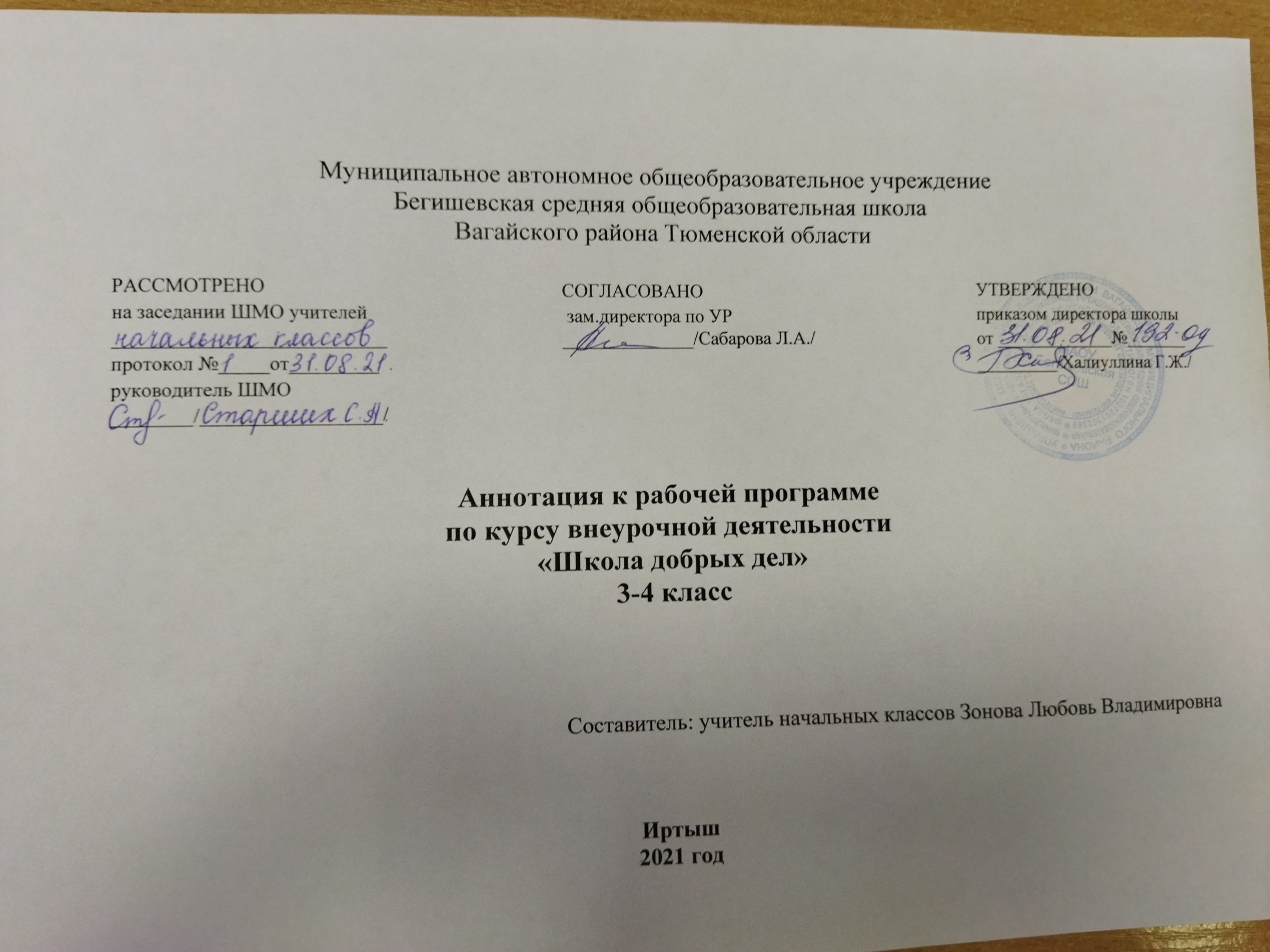 Нормативная база и УМКПрограмма курса внеурочной деятельности «Школа добрых дел»  составлена на основе нормативных документов:Федеральный закон от 29.12.2012 г. № 273-ФЗ (ред. от 31.12.2014 г., с изм. от 02.05.2015 г.) «Об образовании в Российской Федерации» (с изм. и доп., вступ. в силу с 31.03.2015 г.)Устав МАОУ Бегишевская СОШ;Учебный план МАОУ Бегишевской СОШ.Количество часов, отводимое на изучение курсаПрограмма курса внеурочной деятельности рассчитана на 34 часа для учащихся 3-4 классов.   Цель, задачи изучения курсаЦель программы - формирование личностных качеств учащихся как основы взаимоотношений с людьми, обществом и миром в целом в процессе социальной деятельности.Задачи:Привлекать учащихся к активному участию в делах класса и школы.Обучать  навыкам общественно-полезной деятельности.Формировать у школьников способности и готовности к социально преобразующей добровольческой деятельности.Развивать организационные и коммуникативные компетенции,  механизмы эмоционально-волевого регулирования поведения, основы личностной адекватной самооценки, ответственности за свои поступки.В рамках программы «Школа добрых дел» могут использоваться  следующие формы организации внеурочной деятельности:беседы;встречи с  людьми различных профессий;просмотр и обсуждение видеоматериала;  экскурсии, поездки;конкурсы;выставки детских работ;коллективные творческие дела;праздники;викторины;творческие проекты, презентации; мастерские подарков;аукционы добрых дел;трудовые десанты;общественно полезные практики;социально-значимые акции,социальные проекты  и т.п.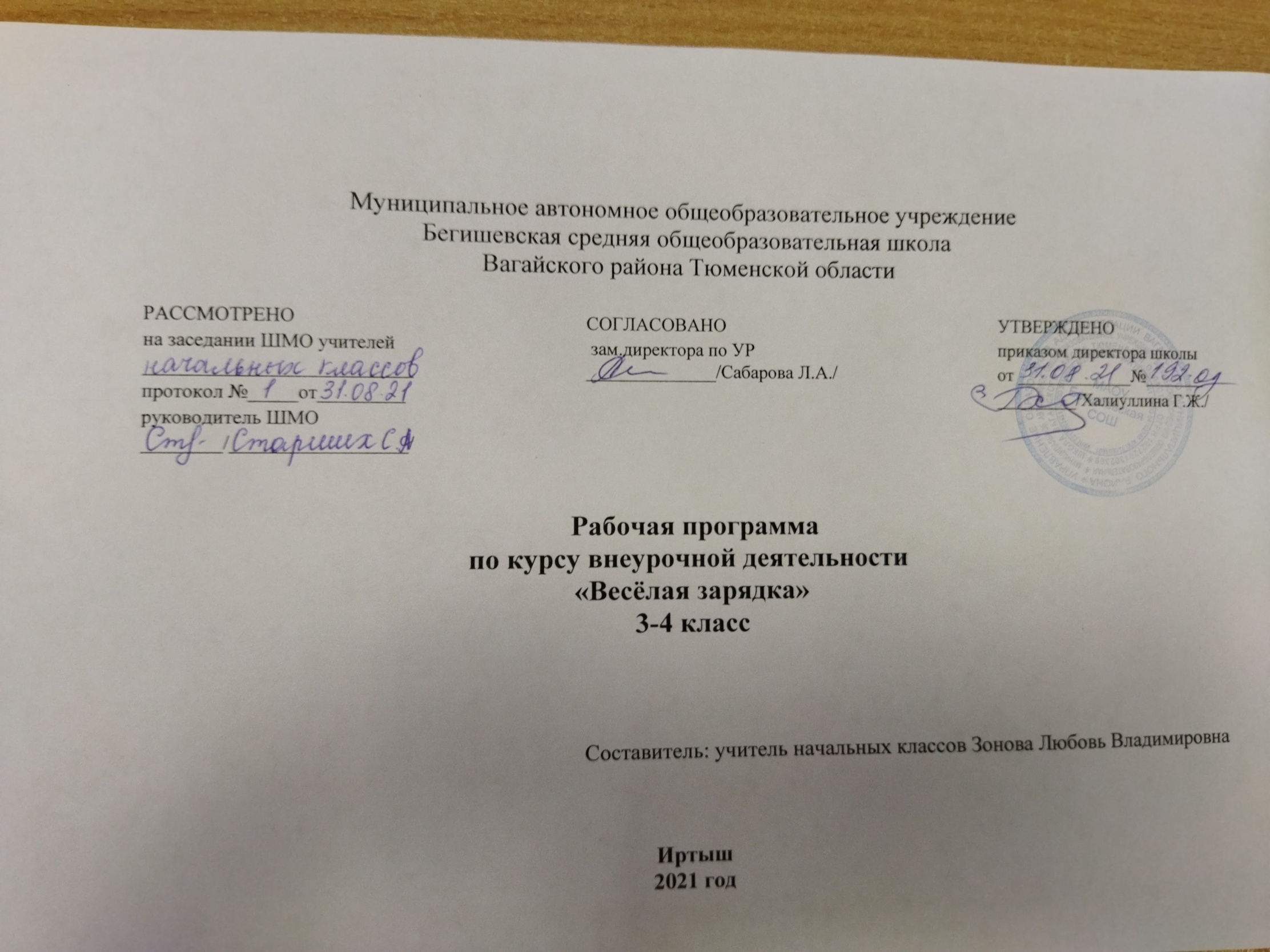 Планируемые результаты освоения обучающимися программы внеурочной деятельности «Школа добрых дел»   Личностными результатами освоения курса является:• ценностное отношение к труду и творчеству, трудолюбие;• первоначальные навыки трудового творческого сотрудничества со сверстниками, старшими детьми и взрослыми;• осознание приоритета нравственных основ труда, творчества, создания нового;• первоначальный опыт участия в различных видах общественно полезной и личностно значимой деятельности;• потребности и начальные умения выражать себя в различных доступных и наиболее привлекательных для ребёнка видах творческой деятельности;• мотивация к самореализации в социальном творчестве, познавательной и практической, общественно полезной деятельности.Метапредметные результаты:приобретение школьником социальных знаний, понимание социальной реальности и повседневной жизни;приобретение навыков групповой работы; получение опыта разработки социальных проектов и организации коллективной творческой деятельности; поиск, нахождение и обработка информации  о принятых в обществе нормах поведения и общения; о толерантности к другим людям; о взаимопомощи и т.п.;способность регулировать собственную деятельность;освоение правил и норм социокультурного взаимодействия со взрослыми и сверстниками в сообществах разного типа (класс, школа, семья, учреждения культуры в городе, т.д.);приобретение навыков культуры общения (дома, в школе, в обществе); совершенствование в умениях слышать себя  и других;приобретение школьником опыта самостоятельного социального действия: опыт исследовательской и поисковой деятельности; опыт публичного выступления; опыт самообслуживания, самоорганизации и организации совместной деятельности с другими детьми.В процессе оценки достижения планируемых результатов используются такие методы, как наблюдение, анализа результатов деятельности, проекты, творческие работы, самоанализ и самооценка.     Результаты  внеурочной деятельности отслеживаются в портфолио учащихся. Основными критериями оценки достигнутых результатов считаются:• самостоятельность работы;• осмысленность действий;• разнообразие освоенных задач.Содержание программыСодержание данной программы ежегодно конкретизируется с учетом плана воспитательной работы школы и плана развития классного коллектива. Она играет роль общего ориентира, где очерчивается круг рассматриваемых проблем, но учитель имеет возможность сам конструировать ход занятий, исходя из индивидуальных возможностей и интересов  учеников.  В связи с этим календарно-тематическое планирование разными педагогами данной программы носит свой неповторимый характер, отражая воспитательные мероприятия класса.Тематическое планирование 1 класс 2 класс3 класс4 класс№п\пНаименование тем Кол-вочасов1-2Дежурство в классе.23-4Уход за комнатными растениями в классе25-6Проект «День любимых бабушек и дедушек»27-8«Испокон века книга растит человека»29Операция «Чистокласс»110-11Рейд «Береги учебник»212-13Работа в мастерской Деда Мороза 214Проект «Снежные фигуры».115-16Акция «Покормите птиц зимою»217-18Проект «Мои домашние животные»219-20Проект «Как поздравить наших пап».221-22Проект. «Милым мамочкам»223-25"Как трудится моя семья226Трудовой десант.127-28«Давайте же вместе, ребята, родную природу беречь!»229-30Акция «Милосердие»231«Акция «Белые журавлики»132-33Акция «Подарок малышам»2Итого 33 часа№п\пНаименование тем Кол-вочасов1-2Дежурство в классе.23-4Проект "Осень разноцветная"25Проект «Чужих стариков не бывает»16-7Проект «Учительница первая моя»28Операция «Чистокласс»19-10Акция «Тихая перемена»211-12Рейд «Берегите книги»213-14Работа в мастерской Деда Мороза 215Проект «Снежная крепость».116-17Акция «Покормите птиц зимою»218-19Акция «Береги воду!»220-21Мой подарок для папы222-23Мой подарок для мамы224-27Проект «Цветы для школьного двора»428Трудовой десант.129-30Акция «Подарок ветерану»231«Акция «Белые журавлики»132-33«Книга твой друг, без нее, как без рук»234Копилка добрых дел.1Итого 34 часа№п\пНаименование тем Кол-вочасов1-2Мой вклад в работу класса.23Не жгите опавшей листвы.14Что значит быть бережливым?15-6Акция «Мы уважаем старших! »27-8Проект «Учительница первая моя»29Операция «Чистокласс»110-11«Книжкина больница»212-13Проект «Наши руки не знают скуки».214-15Работа в мастерской Деда Мороза 216-17Акция «Покормите птиц зимою»218-19Акция «Хлеб всему голова!»220-21Мой подарок для папы222-23Мой подарок для мамы224-26Проект «Домашние заботы»327Трудовой десант.128-29Акция «Подарок ветерану»230«Акция «Белые журавлики»131-32Операция «Подарок малышам». 233-34Копилка добрых дел.2Итого 34 часа№п\пНаименование тем Кол-вочасов1-2Мой вклад в работу класса.23-4Проект «Растения моего края»25-6Операция «Подарок малышам»27Акция «Мы уважаем старших! »18-9Проект «Учительница первая моя»210Рейд-смотр «Как живешь, учебник?»111Операция «Чистокласс»112-13Проект «Наши руки не знают скуки».214-15Работа в мастерской Деда Мороза216-17Акция «Покормите птиц зимою»218-19Мой подарок для папы220-21Мой подарок для мамы222-25Проект «Наша школа – чистый и цветущий сад».426-27Акция «Домик для птиц»228Трудовой десант.129-30Акция «Подарок ветерану»231«Акция «Белые журавлики»132-33Операция «Спортивный праздник»234Копилка добрых дел.1Итого 34 часа 